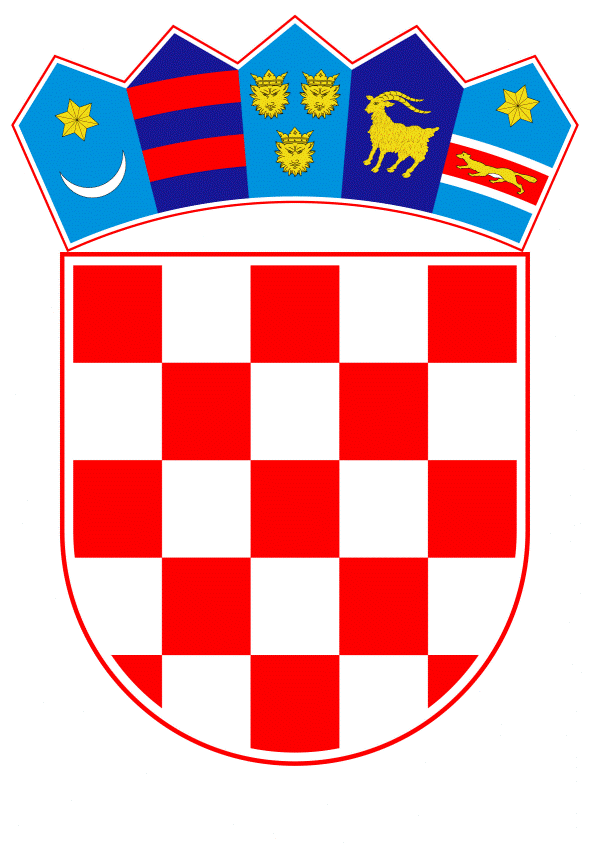 VLADA REPUBLIKE HRVATSKEZagreb, 1. kolovoza 2019.______________________________________________________________________________________________________________________________________________________________________________________________________________________________Banski dvori | Trg Sv. Marka 2  | 10000 Zagreb | tel. 01 4569 222 | vlada.gov.hrMINISTARSTVO ZA DEMOGRAFIJU, OBITELJ, MLADE I SOCIJALNU POLITIKU								NacrtKONAČNI PRIJEDLOG ZAKONA O PSIHOLOŠKOJ DJELATNOSTIZagreb, kolovoz 2019.             KONAČNI PRIJEDLOG ZAKONA O PSIHOLOŠKOJ DJELATNOSTIDIO PRVIUVODNE ODREDBEČlanak 1.Ovim Zakonom uređuju se sadržaj, uvjeti i način obavljanja psihološke djelatnosti, te standard obrazovanja i stručni nadzor nad obavljanjem psihološke djelatnosti u Republici Hrvatskoj, kao djelatnosti od interesa za Republiku Hrvatsku.Članak 2.Izrazi koji se koriste u ovome Zakonu, a imaju rodno značenje odnose se jednako na muški i ženski rod.Članak 3.Pojmovi u smislu ovoga Zakona imaju sljedeća značenja:1. psiholog je osoba koja je završila dodiplomski ili preddiplomski i diplomski studij psihologije u Republici Hrvatskoj ili ima priznatu inozemnu stručnu kvalifikaciju za obavljanje regulirane profesije – psiholog, sukladno ovom Zakonu i posebnim propisimaovlašteni psiholog je psiholog kojem je priznato pravo na obavljanje psihološke djelatnosti i koji je upisan u Imenik psihologa3. korisnik psiholoških usluga je osoba ili skupina osoba prema kojoj se provode stručni postupci psihološke djelatnosti4.  naručitelj psiholoških usluga je fizička ili pravna osoba koja naručuje psihološku uslugu zbog procjene osobe ili skupine osoba u svrhu objašnjavanja i predviđanja njihovog ponašanja, pronalaženja uzroka nedjelotvornosti ili poremećaja te planiranja i provođenja psiholoških programa i tretmana, a koja za taj zahtjev ima valjanu pravnu osnovu ili privolu korisnika psiholoških usluga5. primijenjena psihologija je sustav psiholoških disciplina koje se bave primjenom psihologijskih spoznaja i postupaka s ciljem unaprjeđenja zdravlja, kvalitete života i učinkovitosti u različitim područjima ljudske djelatnosti6. privatna psihološka praksa je obavljanje psihološke djelatnosti kao samostalne profesionalne djelatnosti.Članak 4.Psihološka djelatnost je sustav pojedinačno ili skupno usmjerenih stručnih postupaka utemeljen na načelima i spoznajama psihološke znanosti i prakse, koji obuhvaća:- prevenciju, kao psihološke postupke provedene s ciljem zaštite mentalnog zdravlja, povećanja sposobnosti za suočavanje sa svakodnevnim zahtjevima i kriznim situacijama te smanjenja rizika od obolijevanja, ozljeđivanja i psihosocijalnih problema- psihološku procjenu i psihodijagnostiku kognitivnih i psihomotoričkih sposobnosti, osobina ličnosti, emocionalnog i socijalnog funkcioniranja korisnika psiholoških usluga, u svrhu objašnjavanja i predviđanja njihovog ponašanja, pronalaženja uzroka nedjelotvornosti ili poremećaja te planiranja i provođenja psiholoških programa i tretmana- psihološke postupke namijenjene profesionalnom usmjeravanju, utvrđivanju i poboljšanju kvalitete profesionalnog funkcioniranja korisnika psiholoških usluga s ciljem optimalnog iskorištavanja osobnih potencijala, poboljšanja skupne i organizacijske djelotvornosti te unaprjeđenja specifične zdravstvene zaštite radnika- psihološko i psihoterapijsko savjetovanje, kao postupke namijenjene zaštiti, održavanju i poboljšanju mentalnog zdravlja korisnika psiholoških usluga, te poboljšanju kvalitete života i rada, optimalnom iskorištavanju osobnih potencijala i poboljšanju skupne i organizacijske djelotvornosti- izobrazbu u ovladavanju specifičnim psihološkim znanjima i vještinama- stručna istraživanja psihičkih procesa, stanja, sposobnosti, osobina i ponašanja- psihološku evaluaciju svih psiholoških i drugih postupaka, programa i tretmana koji se tiču korisnika psiholoških usluga i koji mogu imati psihičke ili psihosocijalne posljedice- psihološka vještačenja.Članak 5.Svrha obavljanja psihološke djelatnosti je unaprjeđivanje zdravlja i kvalitete života korisnika psiholoških usluga i društva u cjelini, razvoja i unaprjeđenja organizacija i institucija te društva u cjelini.Članak 6.Psihološka djelatnost obavlja se u svim društvenim područjima koja utječu na zdravlje, kvalitetu života i učinkovitost korisnika psiholoških usluga, razvoj i unaprjeđenje organizacija i institucija, kao i društvo u cjelini.DIO DRUGIPOGLAVLJE I.STJECANJE I GUBITAK PRAVA NA OBAVLJANJE PSIHOLOŠKE DJELATNOSTIČlanak 7.Pravo na obavljanje psihološke djelatnosti stječe se priznavanjem prava na obavljanje psihološke djelatnosti.Članak 8.(1) Psihologu će se priznati pravo na obavljanje psihološke djelatnosti ako:1. je poslovno sposoban2. ima završen dodiplomski ili preddiplomski i diplomski studij psihologije u Republici Hrvatskoj ili kojem je priznata inozemna stručna kvalifikacija za obavljanje regulirane profesije – psihologa, sukladno ovom Zakonu i posebnim propisima 3. ima položen psihološki stručni ispit4. je član Hrvatske psihološke komore (u daljnjem tekstu: Komora)5. nije pravomoćno osuđen za neko od kaznenih djela:kaznenih djela protiv života i tijela (glava X), kaznenih djela protiv slobode i prava čovjeka i građanina (glava XI), kaznenih djela protiv Republike Hrvatske (glava XII), kaznenih djela protiv vrijednosti zaštićenih međunarodnim pravom (glava XIII), kaznenih djela protiv spolne slobode i spolnog ćudoređa (glava XIV), kaznenih djela protiv časti i ugleda (glava XV), kaznenih djela protiv braka, obitelji i mladeži (glava XVI), kaznenih djela protiv imovine (glava XVII), kaznenih djela protiv zdravlja ljudi (glava XVIII), kaznenih djela protiv sigurnosti platnog prometa i poslovanja (glava XXI), kaznenih djela protiv vjerodostojnosti isprava (glava XXIII), kaznenih djela protiv javnog reda (glava XXIV), kaznenih djela protiv službene dužnosti (glava XXV) (Narodne novine, br. 110/97, 27/98, 50/00 – Odluka USRH, 129/00, 51/01, 111/03, 190/03 – Odluka USRH, 105/04, 84/05, 71/06, 110/07, 152/08 i 57/11)protiv čovječnosti i ljudskog dostojanstva (glava IX), kaznenih djela protiv života i tijela (glava X), kaznenih djela protiv ljudskih prava i temeljnih sloboda (glava XI), kaznenih djela protiv radnih odnosa i socijalnog osiguranja (glava XII), kaznenih djela protiv osobne slobode (glava XIII), kaznenih djela protiv časti i ugleda (glava XV), kaznenih djela protiv spolne slobode (glava XVI), kaznenih djela spolnog zlostavljanja i iskorištavanje djeteta (glava XVII), kaznenih djela protiv braka, obitelji i djece (glava XVIII), kaznenih djela protiv zdravlja ljudi (glava XIX), kaznenih djela protiv imovine (glava XXIII), kaznenih djela protiv gospodarstva (glava XXIV), kaznenih djela krivotvorenja (glava XXVI), kaznenih djela protiv službene dužnosti (glava XXVIII), kaznenih djela protiv javnog reda (glava XXX), odnosno kaznenih djela protiv Republike Hrvatske (glava XXXII) (Narodne novine, br. 125/11, 144/12, 56/15, 61/15 i 101/17)6. mu nije pravomoćno izrečena prekršajna pravna sankcija za nasilje u obitelji7. se protiv njega ne vodi postupak pred nadležnim sudom za kazneno djelo spolnog zlostavljanja i iskorištavanja djeteta.(2) Ako osoba iz stavka 1. ovoga članka nema hrvatsko državljanstvo, mora poznavati hrvatski jezik najmanje na razini koja je potrebna za nesmetanu i nužnu komunikaciju s korisnikom psihološke djelatnosti.(3) Pravo na obavljanje psihološke djelatnosti priznaje se na zahtjev psihologa nakon završenog jednogodišnjeg vježbeničkog staža i položenog psihološkog stručnog ispita.(4) O zahtjevu iz stavka 3. ovoga članka odlučuje Komora rješenjem protiv kojeg nije dopuštena žalba.(5) Protiv rješenja iz stavka 4. ovoga članka može se pokrenuti upravni spor.(6) Komora na temelju rješenja iz stavka 4. ovoga članka upisuje psihologa u Imenik psihologa.Članak 9.(1) Ovlaštenom psihologu pravo na obavljanje psihološke djelatnosti prestaje:smrćuako postane trajno zdravstveno nesposoban za obavljanje psihološke djelatnosti ako nastanu okolnosti zbog kojih više ne ispunjava uvjete iz članka 8. ovoga Zakonaako ne ispunjava obveze stručnog usavršavanja iz članka 14. ovoga Zakonana njegov zahtjevako teško povrijedi etički kodeks psihološke djelatnostiako mu je nakon obavljenog stručnog nadzora ili u disciplinskom postupku izrečena mjera privremene zabrane obavljanja psihološke djelatnosti ili mjera prestanka  prava na obavljanje psihološke djelatnosti.(2) O prestanku prava na obavljanje psihološke djelatnosti odlučuje Komora rješenjem protiv kojeg nije dopuštena žalba.(3) Protiv rješenja iz stavka 2. ovoga članka može se pokrenuti upravni spor.Članak 10.(1) Ovlašteni psiholog ne smije obavljati psihološku djelatnost u slučaju:lišenja poslovne sposobnosti, od dana pravomoćnosti odluke o lišenju poslovne sposobnostiizricanja prekršajne pravne sankcije za nasilje u obitelji, od dana pravomoćnosti odluke sudaosude na bezuvjetnu kaznu zatvora dulju od šest mjeseci, od dana pravomoćnosti odluke sudazabrane obavljanja psihološke djelatnosti, od dana pravomoćnosti odluke o zabrani obavljanja psihološke djelatnostiprestanka prava na obavljanje psihološke djelatnosti, od dana pravomoćnosti odluke o  prestanku prava na obavljanje psihološke djelatnosti.(2) U ostalim slučajevima ovlašteni psiholog ne smije obavljati psihološku djelatnost od dana izvršnosti rješenja Komore o prestanku prava na obavljanje psihološke djelatnosti.POGLAVLJE II.NAČIN OBAVLJANJA PSIHOLOŠKE DJELATNOSTIČlanak 11.(1) Psihološku djelatnost obavlja ovlašteni psiholog na temelju ugovora s drugim pravnim osobama odnosno rješenja o prijmu i kao privatna psihološka praksa.(2) Privatnu psihološku praksu može obavljati ovlašteni psiholog ili više ovlaštenih psihologa zajednički.(3) Osobe koje obavljaju privatnu psihološku praksu, sa sjedištem u državi na teritoriju Europskog gospodarskog prostora, mogu trajno obavljati psihološku djelatnost u Republici Hrvatskoj ako se upišu u Imenik psihologa i odgovarajući upisnik privatne psihološke prakse.(4) Osobe koje obavljaju privatnu psihološku praksu, sa sjedištem u državi na teritoriju Europskog gospodarskog prostora, mogu obavljati psihološku djelatnost i na privremenoj ili povremenoj osnovi u Republici Hrvatskoj, bez obveze registracije sjedišta i upisa psihološke djelatnosti u odgovarajući upisnik.Članak 12.(1) Ovlašteni psiholog dužan je prije početka rada ili nakon prestanka s radom u privatnoj psihološkoj praksi o tome obavijestiti Komoru.(2) Komora na temelju dostavljene obavijesti iz stavka 1. ovoga članka upisuje odnosno briše ovlaštenog psihologa iz odgovarajućeg upisnika privatne psihološke prakse.Članak 13.(1) Ovlašteni psiholog koji obavlja privatnu psihološku praksu dužan je osigurati se od odgovornosti za štetu koju bi mogao počiniti trećima obavljanjem privatne psihološke prakse, osim ako je ovlašteni psiholog istovjetno osiguran od odgovornosti za štetu u drugoj državi Europskog gospodarskog prostora.(2) Ovlašteni psiholog koji obavlja privatnu psihološku praksu dužan je uredno produžavati osiguranje od odgovornosti.(3) Ako ovlašteni psiholog koji obavlja privatnu psihološku praksu štetu trećoj osobi počini namjerno ili iz grube nepažnje, osiguravatelj koji je nadoknadio štetu trećoj osobi ima pravo regresa prema ovlaštenom psihologu.POGLAVLJE III.PRAVA I OBVEZE U OBAVLJANJU PSIHOLOŠKE DJELATNOSTIČlanak 14.(1) Ovlašteni psiholog ima pravo i obavezu stručnog usavršavanja koje obuhvaća kontinuirano praćenje razvoja psihološke znanosti i stjecanje novih kompetencija radi održavanja i unapređenja kvalitete provođenja stručnih postupaka i mjera, kao i pravo na stjecanje specijaliziranih stručnih kompetencija potrebnih za pojedino područje primijenjene psihologije.(2) Poslodavac je dužan omogućiti ovlaštenom psihologu sudjelovanje na stručnom usavršavanju iz stavka 1. ovoga članka.(3)   Program stručnog usavršavanja ovlaštenih psihologa Komora je dužna izraditi i provoditi u suradnji s tijelima državne uprave i javnim ustanovama nadležnim za stručno usavršavanje koje ovlaštenim psiholozima u okviru svoga djelokruga rada organiziraju stručno usavršavanje.(4) Način provođenja, sadržaj, rokove i postupak stručnog usavršavanja iz stavka 1. ovoga članka uređuju se općim aktom Komore.Članak 15.(1) Ovlašteni psiholog može zahtijevati da mu se prizna posjedovanje posebne stručne kompetencije u vidu specifičnih znanja i vještina specijaliziranih za pojedino područje primijenjene psihologije za obavljanje psihološke djelatnosti koja obuhvaća stručno zahtjevnije oblike rada i zahtjeva specifičnu izobrazbu za samostalni rad u različitim područjima primijenjene psihologije (u daljnjem tekstu: specijalnost).(2) Područja primijenjene psihologije u kojima se ovlaštenom psihologu može priznati specijalnost određuje Komora Statutom.(3) O zahtjevu za priznanje specijalnosti rješenjem odlučuje Komora.(4) Protiv rješenja iz stavka 3. ovoga članka nije dopuštena žalba, ali se može pokrenuti upravni spor.(5) Priznata specijalnost upisuje se u Imenik psihologa.Članak 16.(1) Psihološke testove i mjerne instrumente (u nastavku: psihodijagnostička sredstva) koje je Komora uvrstila  na Popis posebno zaštićenih psihodijagnostičkih sredstava može samostalno odabrati, primjenjivati i interpretirati samo ovlašteni psiholog, sukladno standardima koje određuje Komora.(2) Popis posebno zaštićenih psihodijagnostičkih sredstava  utvrđuje Komora općim aktom.(3) Posebno zaštićena psihodijagnostička sredstva zabranjeno je u cjelini ili dijelovima preslikavati i na bilo koji način davati na uvid neovlaštenim osobama.(4) Zabrana iz stavka 3. ovoga članka odnosi se na sve psihologe, izdavače i distributere psihodijagnostičkih sredstava, psihotehničare, pomoćno osoblje, korisnike psiholoških usluga i druge sudionike u psihodijagnostičkom procesu.(5) Neovlaštenim osobama iz stavka 3. ovoga članka smatraju se osobe koje nisu psiholozi te ne sudjeluju u procesu izrade, distribucije, primjene i interpretacije psihodijagnostičkih sredstava.Članak 17.Pri obavljanju psihološke djelatnosti ovlašteni psiholog je obvezan djelovati sukladno etičkom kodeksu psihološke djelatnosti i treba se suzdržavati od svake aktivnosti koja nije spojiva s ugledom i dostojanstvom psihologa.Članak 18.(1) Korisnik psiholoških usluga ima pravo upoznati se s rezultatima obavljenih psiholoških usluga u skladu s etičkim kodeksom psihološke djelatnosti i propisima koji uređuju područja zaštite osobnih podataka i tajnosti podataka.(2) Naručitelj psiholoških usluga ima pravo upoznati se s rezultatima naručenih psiholoških usluga u skladu s etičkim kodeksom psihološke djelatnosti i propisima koji uređuju područja zaštite osobnih podataka i tajnosti podataka.(3) Podatke o osobnom ili obiteljskom životu korisnika psiholoških usluga ovlašteni psiholog dužan je čuvati kao profesionalnu tajnu.(4) Čuvanje profesionalne tajne obveza je i nakon prestanka prava na obavljanje psihološke djelatnosti.POGLAVLJE IV.HRVATSKA PSIHOLOŠKA KOMORAČlanak 19.(1) Komora je samostalna i neovisna strukovna organizacija psihologa u Republici Hrvatskoj koja brine za razvoj, stručnost, etičnost, zakonitost i ugled u psihološkoj djelatnosti na teritoriju Republike Hrvatske.(2) Komora ima status pravne osobe s javnim ovlastima.Članak 20.(1) Sjedište Komore je u Zagrebu.(2) Komora se upisuje u sudski registar.Članak 21.(1) Na temelju javne ovlasti Komora:odlučuje o postupcima upisa u odgovarajuće imenike, upisnike i evidencije, i brisanja temeljem ovog Zakonadonosi rješenje o priznavanju prava na obavljanje psihološke djelatnostidonosi rješenje o privremenoj zabrani i prestanku prava na obavljanje psihološke djelatnostidonosi rješenje o priznavanju inozemne stručne kvalifikacije za obavljanje regulirane profesije – psiholog, kao nadležno tijelo sukladno posebnom propisuobavlja stručni nadzor nad radom ovlaštenih psihologapropisuje razinu specijalnosti u pojedinim područjima primijenjene psihologije i donosi rješenje o priznavanju specijalnostivodi zakonom propisane imenike, upisnike i evidencijeizdaje potvrde iz evidencija koje vodi u skladu s ovim Zakonom.(2) Uvjeti za priznavanje inozemnih stručnih kvalifikacija propisani posebnim zakonom kojim se uređuje postupak priznavanja inozemnih stručnih kvalifikacija dodatno će se urediti pravilnikom o uvjetima za priznavanje inozemnih stručnih kvalifikacija za obavljanje regulirane profesije – psiholog u svrhu poslovnog nastana u Republici Hrvatskoj.(3) Pravilnik iz stavka 2. ovoga članka donosi  ministar nadležan za poslove socijalne skrbi (u daljnjem tekstu: ministar).Članak 22.Osim poslova iz članka 21. ovoga Zakona Komora obavlja i sljedeće poslove:prati i unapređuje rad ovlaštenih psihologa i uvjete za njihov radutvrđuje popise psihodijagnostičkih sredstava za njihovu primjenu, te poduzima mjere zaštite od njihove neovlaštene primjeneprati i nadzire provođenje etičkog kodeksa psihološke djelatnosti, provodi disciplinski postupak i izriče disciplinske mjere za disciplinske povrede članova Komorezastupa članove Komore u zaštiti njihovih profesionalnih interesapotiče i organizira stručno usavršavanje članova Komoresurađuje s drugim komorama, strukovnim udrugama, stručnim, obrazovnim  i znanstvenim institucijama u zemlji i inozemstvusurađuje s državnim tijelima i tijelima jedinica lokalne i područne (regionalne) samouprave u rješavanju pitanja značajnih za ostvarivanje zadaća psihološke djelatnostiobavlja i sve druge poslove utvrđene ovim Zakonom, statutom i drugim općim aktima Komore.Članak 23.(1) Komora vodi imenik psihologa, imenik psihologa vježbenika, upisnik članova Komore, upisnik samostalne privatne psihološke prakse, upisnik zajedničke privatne psihološke prakse i druge upisnike i evidencije.(2) Imenici i upisnici iz stavka 1. ovoga članka su službene evidencije. (3) Izvaci iz imenika i drugih evidencija koje vodi Komora te potvrde izdane na temelju podataka iz tih evidencija javne su isprave.(4) Postupak upisa u imenike i upisnike iz stavka 1. ovoga članka provodi se na temelju ovoga Zakona i odredaba propisanim općim aktom Komore.(5) Sadržaj i način vođenja imenika i upisnika iz stavka 1. ovoga članka propisuje općim aktom Komora.Članak 24.(1) Članom Komore može biti psiholog koji ispunjava uvjete iz članka 8. stavka 1. točke 2. ovoga Zakona.(2) O zahtjevu za upis u upisnik članova Komore i brisanju iz tog upisnika odlučuje Komora rješenjem protiv kojeg nije dopuštena žalba.(3) Protiv rješenja iz stavka 2. ovoga članka može se pokrenuti upravni spor.(4) Član Komore je dužan podmirivati obveze prema Komori.(5) Visina članarine utvrđuje se odlukom Skupštine Komore jednom godišnje uz prethodnu suglasnost ministarstva nadležnog za poslove socijalne skrbi (u daljnjem tekstu: Ministarstvo).Članak 25.(1) Tijela Komore su Skupština, Nadzorni odbor, Upravni odbor, sud časti, predsjednik, Etički odbor i druga tijela utvrđena statutom.(2) Ustrojstvo, nadležnost, sastav, način izbora, prava, način odlučivanja i dužnosti tijela Komore uređuju se statutom i drugim općim aktima Komore.Članak 26.(1) Skupština Komore je najviše tijelo odlučivanja i čine je svi članovi Komore.(2) Skupštinu Komore saziva predsjednik Komore.Članak 27.Skupština Komore donosi:statut godišnji program rada financijski plan odluku o godišnjem izvješću o raduodluku o financijskom izvješćuodluku o visini članarineetički kodeks psihološke djelatnostiopće akte kojima se provode javne ovlasti Komoredruge opće akte kojima se uređuju pitanja ustrojstva i rada Komore. Članak 28.(1) Nadzorni odbor Komore (u daljnjem tekstu: Nadzorni odbor) nadzire provođenje statuta Komore i drugih općih akata Komore, ostvarivanje prava i ispunjavanje obveza članova Komore, materijalno i financijsko poslovanje Komore, a može obavljati i druge povremene poslove koje mu povjeri Skupština Komore ili Upravni odbor.(2) Nadzorni odbor ima predsjednika i četiri člana koje bira Skupština Komore, na četiri godine a koji mogu biti ponovno izabrani.(3) Članovi Nadzornog odbora ne mogu biti članovi Upravnog odbora i drugih tijela koje bira ili imenuje Skupština Komore ili Upravni odbor.Članak 29.(1) Predsjednika i zamjenika predsjednika Komore bira Skupština Komore iz reda svojih članova.(2) Predsjednik Komore predstavlja i zastupa Komoru i odgovara za zakonitost njezina rada te obavlja poslove određene ovim Zakonom i statutom Komore.(3) Zamjenik predsjednika Komore mijenja predsjednika Komore u slučaju njegove spriječenosti.(4) Predsjednik i zamjenik predsjednika Komore biraju se na vrijeme od četiri godine a mogu biti izabrani najviše dva mandata uzastopno.Članak 30.(1) Skupština Komore će razriješiti predsjednika ili zamjenika predsjednika Komore ili predsjednika ili člana Upravnog ili Nadzornog odbora i prije isteka mandata za koji je imenovan ako:to osobno zatražikrši propise i opće akte Komorene provodi odluke tijela Komorenesavjesnim ili nepravilnim radom prouzroči Komori veću štetuviše ne ispunjava uvjete iz članka 8. ovoga ZakonaSkupština Komore iz drugih razloga ocijeni da više nije u mogućnosti izvršavati povjerene ovlasti.(2) Skupština Komore će, osim u slučajevima iz stavka 1. ovoga članka, razriješiti predsjednika Komore i u slučaju neprihvaćanja godišnjeg izvješća o radu i/ili financijskog izvješća Komore.(3) Postupak i način razrješenja iz stavka 1. ovoga članka pobliže će se urediti statutom Komore. Članak 31.(1) Upravni odbor Komore (u daljnjem tekstu: Upravni odbor) je izvršno tijelo Komore, koje:vodi poslovanje Komorebrine se za izvršavanje programa rada Komore i izvršavanje akata Skupštineobavlja i druge poslove određene statutom Komore.(2) Upravni odbor čine:predsjednik Komore šest članova Komore koje bira Skupština na vrijeme od četiri godine, a koji mogu biti ponovno izabrani.(3) Predsjednik Komore obavlja dužnost predsjednika Upravnog odbora, saziva i predsjeda sjednicama, te potpisuje akte Upravnog odbora.(4) Upravni odbor donosi odluke iz svog djelokruga većinom glasova nazočnih članova, ako je na sjednici prisutna većina članova.Članak 32.(1) Statut Komore je temeljni opći akt Komore, a donosi ga Skupština Komore, uz prethodnu suglasnost Ministarstva.(2) Statutom Komore uređuje se organizacija i ustrojstvo, zadaće, nadležnost, sastav, način izbora i odlučivanja tijela Komore, prava i obveze njenih članova, te sva druga pitanja od značaja za dostojanstvo struke, zaštitu članstva i psihološku djelatnost u Republici Hrvatskoj.(3) Statut Komore obvezno sadrži odredbe o: nazivu i sjedištu Komore, mjesnoj nadležnosti Komore, unutarnjem ustrojstvu, tijelima Komore, njihovom sastavu, ovlastima, načinu odlučivanja, uvjetima i načinu izbora i opoziva, trajanju mandata te odgovornosti članova, imovini i raspolaganju mogućim viškom prihoda i pokrivanju mogućeg manjka prihoda, načinu stjecanja imovine, ostvarivanju javnosti rada Komore, članstvu i članarini, pravima i obvezama članova, prestanku rada Komore te postupku s imovinom u slučaju prestanka rada Komore, te odredbe kojima se pobliže propisuju i druga pitanja važna za rad Komore.(4) Etičkim kodeksom psihološke djelatnosti utvrđuju se pravila ponašanja ovlaštenih psihologa i etička načela na temelju kojih postupaju ovlašteni psiholozi prilikom obavljanja psihološke djelatnosti.Članak 33.(1) Upravni nadzor nad provedbom ovog Zakona, propisa i općih akata Komore donesenih pozivom na ovaj Zakon, provodi Ministarstvo.(2) U provođenju nadzora iz stavka 1. ovoga članka Ministarstvo može od Komore tražiti izvješća i podatke.(3) Izvješća i podatke iz stavka 2. ovoga članka Komora je obvezna dostaviti Ministarstvu u roku od 30 dana ili u istom roku izvijestiti o razlozima zbog kojih ih nije u mogućnosti dostaviti.Članak 34.(1) Godišnji program rada, financijski plan, godišnje izvješće o radu i financijsko izvješće, prije upućivanja Skupštini Komore, predsjednik Komore podnosi Ministarstvu na prethodno mišljenje. (2) Godišnji program rada i financijski plan iz stavka 1. ovoga članka podnose se do 30. studenog tekuće godine za iduću godinu.(3) Godišnje izvješće o radu i financijsko izvješće iz stavka 1. ovoga članka podnose se do 31. ožujka tekuće godine za prethodnu kalendarsku godinu.(4) Sadržaj godišnjeg izvješća o radu pravilnikom propisuje ministar.Članak 35.(1) Sredstva za izvršavanje poslova koje Komora obavlja na temelju ovoga Zakona osiguravaju se iz članarine drugih prihoda ostvarenih djelatnošću Komore.(2) Komora vodi financijsko poslovanje sukladno propisima koji uređuju financijsko poslovanje i računovodstvo neprofitnih organizacija.POGLAVLJE V.VJEŽBENIČKI STAŽČlanak 36.(1) Pravo na obavljanje vježbeničkog staža stječe se upisom u Imenik psihologa vježbenika.(2) Pravo na upis u Imenik psihologa vježbenika ima psiholog koja ispunjava uvjete iz članka 8. stavka 1. točaka 1., 2., 5., 6. i 7. ovoga Zakona.Članak 37.(1) Rad psihologa vježbenika tijekom vježbeničkog staža prati i nadzire psiholog mentor.(2) Psiholog mentor odgovoran je za propisano provođenje plana i programa vježbeničkog staža. (3) Psiholog mentor dužan je brinuti se za stručnu i praktičnu poduku psihologa vježbenika, stjecanje specifičnih znanja i vještina svojstvenih pojedinim područjima primijenjene psihologije, kao i za poštivanje pravila propisanih etičkim kodeksom psihološke djelatnosti. (4) Psiholog mentor obvezan je redovito provjeravati stečena znanja i vještine psihologa vježbenika.Članak 38.(1) Nakon uspješno završenog vježbeničkog staža u trajanju od godine dana i stečenih kompetencija utvrđenih planom i programom vježbeničkog staža, psiholog vježbenik može polagati psihološki stručni ispit.(2) Psihološki stručni ispit provodi ispitno povjerenstvo Komore.(3) Sadržaj i način provođenja psihološkog stručnog ispita uređuje se općim aktom Komore.(4) Psihologa vježbenika briše se iz Imenika psihologa vježbenika ako u roku od tri godine od stjecanja prava na polaganje psihološkog stručnog ispita ne položi taj ispit.Članak 39.Na psihologe vježbenike na odgovarajući način se primjenjuju odredbe ovoga Zakona o čuvanju profesionalne tajne te druge odredbe kojima se uređuje položaj ovlaštenog psihologa, osim ako ovim Zakonom nije drugačije određeno.POGLAVLJE VI.DISCIPLINSKA ODGOVORNOSTČlanak 40.(1) Član Komore odgovara za teške i lakše povrede dužnosti psihologa pred disciplinskim tijelima Komore, određenim statutom.(2) Teške povrede dužnosti psihologa su:povreda obveze čuvanja profesionalne tajneteška povreda etičkog kodeksa psihološke djelatnosti kojom se osobito narušava ugled psihološke djelatnosti koje ima teže značenje s obzirom na važnost i prirodu povrijeđene društvene vrijednosti, visinu materijalne štete ili druge posljedice te s obzirom na okolnosti pod kojima je radnja izvršena ili propuštenanestručno obavljanje psihološke djelatnostipreslikavanje ili davanje na uvid neovlaštenim osobama u cjelini ili dijelovima posebno zaštićena psihodijagnostička sredstva povreda obveze osiguranja od odgovornostipočinjenje kaznenog djela za koje je izrečena pravomoćna kazna zatvoratri puta izrečena mjera za lakše povrede dužnosti psihologa.(3) Lakše povrede dužnosti psihologa su:narušavanje ugleda psihologa i etičkog kodeksa psihološke djelatnosti koje je lakšeg značenjapovreda dužnosti psihologa ponašanjem prema korisniku psiholoških usluga, drugom psihologu, trećim osobama ili društvenoj zajednicionemogućavanje ili ometanje provođenja stručnog nadzoraneispunjavanje obveza iz članstva prema Komorineuredno vođenje psihološke dokumentacije.Članak 41.(1) Članu Komore za teške povrede dužnosti psihologa mogu se izreći ove mjere:ukorjavni ukornovčana kaznamjera privremene zabrane obavljanja psihološke djelatnosti od mjesec dana do godinu dana,prestanak prava na obavljanje psihološke djelatnosti.(2) Članu Komore za lakše povrede dužnosti psihologa mogu se izreći ukor ili novčana kazna.Članak 42.(1) Visina i namjena novčane kazne navedene u članku 41. ovoga Zakona utvrđuje se statutom Komore.(2) Izrečena novčana kazna plaća se Komori.Članak 43.(1) Disciplinski postupak pokreće disciplinsko tijelo određeno statutom po službenoj dužnosti ili na zahtjev tijela Komore određenog statutom.(2) Pravomoćna odluka disciplinskih tijela Komore kojima je izrečena novčana kazna je ovršna isprava.(3) Protiv odluke disciplinskog tijela žalba nije dopuštena, ali može se pokrenuti upravni spor pred nadležnim Upravnim sudom.(4) Postupak za teške povrede zastarijeva nakon dvije godine, a za lakše povrede godinu dana od dana izvršene povrede.(5) Izvršenje disciplinske mjere zastarijeva nakon šest mjeseci od dana pravomoćnosti rješenja kojim je izrečena disciplinska mjera, odnosno od dana isteka roka na koji je izvršenje disciplinske mjere odgođeno.(6) Protekom roka od dvije godine nakon pravomoćnosti izrečene kazne za lakšu povredu dužnosti psihologa, izrečena kazna briše se pod uvjetom da psiholog nije počinio novu povredu dužnosti psihologa od pravomoćnosti izrečene kazne.(7) Protekom roka od četiri godine nakon pravomoćnosti izrečene kazne za tešku povredu dužnosti psihologa, izrečena kazna briše se pod uvjetom da psiholog nije počinio novu povredu dužnosti psihologa od pravomoćnosti izrečene kazne.POGLAVLJE VII.STRUČNI NADZORČlanak 44. Stručni nadzor nad radom ovlaštenih psihologa provodi Komora. (2) Stručni nadzor nad radom ovlaštenih psihologa koji obavljaju psihološku djelatnost u ustanovama s javnim ovlastima, obrani, policiji te tijelima državne uprave i jedinicama lokalne i područne (regionalne) samouprave mogu provoditi i ovlašteni psiholozi nadležnih ministarstava u skladu s ovim zakonom i posebnim propisima kojima se uređuje stručni nadzor u tim tijelima.(3) Stručni nadzor provodi se redovito, povodom zahtjeva Ministarstva ili po službenoj dužnosti u slučaju saznanja o nekim važnim činjenicama zbog kojih je opravdano provođenje stručnog nadzora.(4) Stručni nadzor može se provesti i povodom prigovora pravnih i fizičkih osoba, ako za to postoji opravdani razlog.(5) Stručni nadzor obuhvaća ocjenu stručnosti i etičnosti obavljanja psihološke djelatnosti te kakvoće i opsega izvršenih psiholoških usluga, primjerenosti uvjeta i sredstava za obavljanje psihološke djelatnosti.(6) Ovlašteni psiholog ili odgovorna osoba u pravnoj osobi koja obavlja psihološku djelatnost mora omogućiti nesmetano obavljanje stručnog nadzora i staviti na raspolaganje sva sredstva i potrebnu dokumentaciju.(7) Obavijest o provedenom stručnom nadzoru sa zahtjevom i rokom za otklanjanje utvrđenih nedostataka Komora mora dostaviti ovlaštenom psihologu i njegovom poslodavcu u roku od 30 dana od provođenja nadzora.(8) Komora je dužna izvijestiti podnositelja prigovora ili zahtjeva o utvrđenom činjeničnom stanju te o poduzetim mjerama, osim u slučaju anonimne predstavke.(9) Postupak i način provođenja stručnog nadzora propisuje Komora općim aktom.Članak 45.Na temelju izvješća o provedenom stručnom nadzoru nad obavljanjem psihološke djelatnosti Komora može u skladu s odredbama ovoga Zakona i svojim općim aktima:izreći mjeru iz članka 41. stavka 1. podstavka 4. ovoga Zakona dok se uočeni nedostatci ne ukloneodrediti obavezu dodatnog stručnog usavršavanja ovlaštenom psihologu kod kojeg je utvrđena nedostatna stručna osposobljenostizreći mjeru iz članka 41. stavka 1. podstavka 5. ovoga Zakona.DIO TREĆIPREKRŠAJNE ODREDBEČlanak 46.(1) Novčanom kaznom u iznosu od 10.000,00 do 50.000,00 kuna kaznit će se za prekršaj prekršajno odgovorna pravna osoba koja za obavljanje psihološke djelatnosti zaposli ili sklopi ugovor o djelu s osobom kojoj nije priznato pravo na obavljanje psihološke djelatnosti (članak 11.).(2) Za prekršaj iz stavka 1. ovoga članka kaznit će se i odgovorna osoba u pravnoj osobi novčanom kaznom u iznosu od 5000,00 do 10.000,00 kuna.(3) Novčanom kaznom u iznosu od 10.000,00 do 50.000,00 kuna kaznit će se za prekršaj fizička osoba koja obavlja psihološku djelatnost a nije joj priznato pravo na obavljanje psihološke djelatnosti (članak 7.).                                                                Članak 47.(1) Novčanom kaznom u iznosu od 5000,00 do 20.000,00 kuna kaznit će se za prekršaj prekršajno odgovorna pravna osoba koja onemogući ili ometa provođenje stručnog nadzora (članak 44. stavak 6.). (2) Za prekršaj iz stavka 1. ovoga članka kaznit će se i odgovorna osoba u pravnoj osobi novčanom kaznom u iznosu od 5000,00 do 10.000,00 kuna.(3) Za prekršaj iz stavka 1. ovoga članka kaznit će se fizička osoba koja obavlja privatnu psihološku praksu novčanom kaznom u iznosu od 5000,00 do 20.000,00 kuna.DIO ČETVRTIPRIJELAZNE I ZAVRŠNE ODREDBEČlanak 48.(1) Ministar će donijeti pravilnik iz članka 21. stavka 3. i članka 34. stavka 4. ovoga Zakona u roku od šest mjeseci od dana stupanja na snagu ovoga Zakona.(2) Komora je dužna uskladiti statut i druge opće akte s odredbama ovoga Zakona u roku od godinu dana od dana stupanja na snagu ovoga Zakona.Članak 49.Psiholog koji je stekao pravo na obavljanje psihološke djelatnosti temeljem Zakona o psihološkoj djelatnosti (Narodne novine, broj: 47/03) stupanjem na snagu ovoga Zakona smatra se ovlaštenim psihologom.Članak 50.(1) Postupci započeti na temelju Zakona o psihološkoj djelatnosti (Narodne novine, broj: 47/03) koji nisu dovršeni do stupanja na snagu ovoga Zakona, dovršit će se prema odredbama toga Zakona.(2) Danom stupanja na snagu ovoga Zakona Ministarstvo će ustupiti Komori sve neriješene zahtjeve za priznavanje inozemne stručne kvalifikacije za obavljanje regulirane profesije – psiholog.Članak 51.Danom stupanja na snagu ovoga Zakona prestaje važiti Zakon o psihološkoj djelatnosti (Narodne novine, broj: 47/03).Članak 52.Ovaj Zakon stupa na snagu osmoga dana od dana objave u Narodnim novinama.OBRAZLOŽENJEI.	RAZLOZI ZBOG KOJIH SE ZAKON DONOSI            Psihološka djelatnost je po prvi puta uređena Zakonom o psihološkoj djelatnosti (Narodne novine, broj 47/03, u daljnjem tekstu: Zakon). Tim se Zakonom uređuje sadržaj, područje primjene, uvjeti i načini obavljanja te organizacija i nadzor psihološke djelatnosti u Republici Hrvatskoj, a isti do sada nije mijenjan niti dopunjavan što je rezultiralo neusklađenošću pojedinih odredbi Zakona s pozitivnim propisima Republike Hrvatske.Slijedom toga, uočena je potreba da se Zakon nomotehnički osuvremeni i uredi, te da ga se uskladi s, između ostalih, odredbama Zakona o akademskim i stručnim nazivima i akademskom stupnju (Narodne novine, br. 107/07 i 118/12) i Zakona o reguliranim profesijama i priznavanju inozemnih stručnih kvalifikacija (Narodne novine, broj 82/15).Također je uočena potreba za usklađivanjem Zakona sa suvremenim načelima i spoznajama psihološke znanosti i prakse, radi poboljšanja kvalitete obavljanja psihološke djelatnosti u Republici Hrvatskoj, potreba za jasnijim uređenjem uvjeta za obavljanje i prestanak obavljanja djelatnosti, prava i obveza stručnog usavršavanja, te organizaciju obavljanja djelatnosti, kao i proširenje javnih ovlasti Hrvatske psihološke komore (u daljnjem tekstu: Komora) na postupke priznavanja inozemnih stručnih kvalifikacija.Stupanjem na snagu Zakona o reguliranim profesijama i priznavanju inozemnih stručnih kvalifikacija, pokazala se potreba intervencije u odredbe Zakona radi usklađivanja s odredbama Zakona o reguliranim profesijama i priznavanju inozemnih stručnih kvalifikacija u dijelu propisivanja uvjeta za obavljanje psihološke djelatnosti kao regulirane profesije, kao i u dijelu javnih ovlasti Hrvatske psihološke komore, koja bi trebala kao nadležno tijelo provoditi postupak priznavanja inozemnih stručnih kvalifikacija, te je Komori bilo potrebno dati javnu ovlast za vođenje postupka priznavanja inozemnih stručnih kvalifikacija.        	Sukladno punopravnom članstvu Republike Hrvatske u Europskoj uniji potrebno je jasnije uređenje rada osoba koje obavljaju psihološku djelatnost - stranaca i državljana članica Europske unije.        	Opseg, složenost i značaj psihološke djelatnosti za unaprjeđenje zdravlja i kvalitete života korisnika psiholoških usluga, kao i društva u cjelini nameću potrebu donošenja novog osuvremenjenog Zakona o psihološkoj djelatnosti čime će se stvoriti uvjeti za uspješnije djelovanje profesije psihologa.            Razvoj psihološke djelatnosti u Republici Hrvatskoj od vremena donošenja važećeg Zakona ogleda se i u kvantitativnim pokazateljima o kojima Hrvatska psihološka komora vodi evidencije i službene zabilježbe. Prema Registru Hrvatskog psihološkog društva u vremenu neposredno prije donošenja Zakona o psihološkoj djelatnosti odnosno u listopadu 2002. godine u Republici Hrvatskoj bilo je registrirano 1807 psihologa. U listopadu 2018. godine u Hrvatskoj psihološkoj komori evidentirano je ukupno 3535 psihologa.            Porast općeg interesa za psihologiju vidljiv je i kroz otvaranje novih studijskih programa psihologije na sveučilištima u Hrvatskoj što se odražava kao stabilan broj vježbenika prijavljenih u Komoru na godišnjoj razini. Tako je u 2012. godini prijavljeno 250, u 2013. godini 312, u 2014. godini 350, u 2015. godini 257, u 2016. godini 300, u 2017. godini 228 vježbenika, a do rujna 2018. godine u Komori je prijavljen ukupno 161 psiholog. Nedovoljno jasno definiranje psihološke djelatnosti u važećem Zakonu, dovelo je do različitih poteškoća u praksi, te je na primjer, bilo moguće da se djelatnošću bave psiholozi koji nisu članovi Komore, odnosno nemaju osnovnu ni posebnu dopusnicu, obzirom da nije bilo potpuno jasno je li djelatnost kojom se bavi psihološka djelatnost kako je definira Zakon.U svrhu jasnoće i usklađivanja propisa potrebno je jasnije propisivanje uvjeta za stjecanje prava na obavljanje psihološke djelatnosti, odnosno napuštanje odredbi koje reguliraju izdavanje i obnovu osnovne i posebne dopusnice, usklađivanja uvjeta za prestanak prava za obavljanje psihološke djelatnosti, te odgovarajućih pravnih lijekova. II. 	PITANJA KOJA SE ZAKONOM UREĐUJU          Prema predloženom normativnom rješenju uređuje se sadržaj, uvjeti i način obavljanja psihološke djelatnosti, standard obrazovanja, stručni nadzor nad obavljanjem psihološke djelatnosti kao djelatnosti od interesa za Republiku Hrvatsku.Umjesto dosadašnje definicije da je psiholog osoba koja je završila „dodiplomsko obrazovanje namijenjeno izobrazbi psihologa“ uvodi se da je psiholog osoba koja je završila „dodiplomski ili preddiplomski i diplomski studij psihologije u Republici Hrvatskoj ili ima priznatu inozemnu stručnu kvalifikaciju za obavljanje regulirane profesije – psiholog“.    	Radi usklađivanja sa Zakonom o reguliranim profesijama i priznavanju inozemnih stručnih kvalifikacija (Narodne novine, broj 82/15), Hrvatskoj psihološkoj komori daje se javna ovlast za vođenje postupka priznavanja inozemnih stručnih kvalifikacija kao nadležnom tijelu.          	U svrhu usklađivanja s odredbama Zakona o uslugama (Narodne novine, broj 80/11) i s ciljem administrativnog rasterećenja, briše se obveza pribavljanja i obnove osnovnih i posebnih dopusnica za obavljanje psihološke djelatnosti svakih šest godina, te mogućnost oduzimanja osnovne i posebne dopusnice psihologu koji u propisanom roku ne obnovi dopusnicu.Umjesto dopusnica uvodi se status ovlaštenog psihologa, koji se stječe priznavanjem prava na obavljanje psihološke djelatnosti kada se utvrdi da su ispunjeni zakonom propisani uvjeti za priznavanje prava za obavljanje psihološke djelatnosti.Rješenjem o priznavanju prava na obavljanje psihološke djelatnosti psiholog stječe pravo na obavljanje djelatnosti.Pravo na obavljanje djelatnosti se gubi kada nastupe taksativno navedeni razlozi između ostalog i kada ne ispuni obvezu stručnog usavršavanja propisanog predloženim normativnim rješenjem.Uvodi se mogućnost da psiholog traži da mu se prizna posjedovanje posebne stručne kompetencije u vidu specifičnih znanja i vještina specijaliziranih za pojedino područje primijenjene psihologije, te istome Komora može priznati specijalnost rješenjem.Specijalnost se upisuje u Imenik Komore što omogućava poticanje razvoja struke u specifičnim područjima.Jasno i precizno se propisuje što se smatra psihološkom djelatnošću i koji su uvjeti za priznavanje prava na obavljanje psihološke djelatnosti.      Članstvo u Komori za psihologe nije obvezno, međutim, ako psiholog obavlja psihološku djelatnost u smislu predloženog normativnog rješenja, da bi dobio status ovlaštenog psihologa mora biti i član Komore. Navedeno normativno rješenje omogućava psiholozima koji ne obavljaju psihološku djelatnost pravo izbora na članstvo u Komori, a ujedno osigurava kontrolu kvalitete i standarda rada onih psihologa koji obavljaju djelatnost.           Hrvatska psihološka komora se definira kao pravna osoba s javnim ovlastima koja se upisuje u sudski registar, a uz postojeće javne ovlasti Komore kao takve definiraju se i pojedine druge ovlasti. U cilju poboljšanja standarda obavljanja psihološke djelatnosti, Komori se povjerava ovlast odlučivanja o stjecanju, privremenoj zabrani i prestanku prava na obavljanje psihološke djelatnosti.            Dodaju se odredbe o Etičkom odboru i Sudu časti. Detaljnije se uređuju djelokrug, nadležnost, način odlučivanja i sastav tijela Komore. Uređuje se postupak izbora i imenovanja članova tijela, te se propisuju uvjeti razrješenja predsjednika, podpredsjednika i članova Upravnog i Nadzornog odbora prije isteka mandata. Iako se propisuje da će Komora statutom urediti ustrojstvo, nadležnost, sastav, način izbora, prava, način odlučivanja i dužnosti tijela Komore, ovim Zakon se propisuje dio ustrojstva, sastava i načina odlučivanja tijela Komore u cilju osiguravanja organizacije i strukture u skladu s intencijom zakonodavca.           Predsjednik Komore se obvezuje na podnošenje redovnog godišnjeg programa rada Komore, financijskog plana, godišnjeg izvješća o radu i financijskog izvješća ministarstvu nadležnom za poslove socijalne skrbi, prije upućivanja Skupštini Komore. Također, odredbama predloženog normativnog rješenja preciznije se uređuje pokretanje, način provođenja i predmet nadzora kao i ovlasti Komore povodom stručnim nadzorom uočenih nepravilnosti.         Detaljnije se uređuju prava i obveze mentora i vježbenika u vezi obavljanja vježbeničkog staža te se regulira provođenje psihološkog stručnog ispita (ranije: stručni ispit).         Uvode se jasnije prekršajne odredbe za fizičku osobu koja obavlja psihološku djelatnosti, kao i za  pravnu osobu i odgovornu osobu u pravnoj osobi koja zaposli ili sklopi ugovor o radu s osobom koja ne ispunjava uvjete propisane za obavljanje psihološke djelatnosti.III. 	OBJAŠNJENJA ODREDBI PREDLOŽENOG ZAKONAUz članak 1. Odredbom se definira područje koje uređuje Zakon o psihološkoj djelatnosti te određuje psihološku djelatnost kao djelatnost od interesa za Republiku Hrvatsku.Uz članak 2.Odredbom se definira rodna ravnopravnost.Uz članak 3.Odredbom se definiraju pojmovi koji se kasnije pojavljuju u tekstu Zakona radi tumačenja istih. Uz članak 4.Odredbom je propisano što obuhvaća psihološka djelatnost, odnosno sadržaj psihološke djelatnosti s ciljem jasnijeg utvrđivanja koje su stručne radnje, intervencije, djelovanja i postupci dio psihološke djelatnosti,  s ciljem jasnog definiranja područja rada, te za obavljanje kojih poslova je potrebno ispunjavati posebne uvjete za stjecanje statusa ovlaštenog psihologa.Uz članke 5. i 6. Odredbama je definirana svrha obavljana psihološke djelatnosti te područja u kojima se djelatnost obavlja.Uz članke 7. – 10.Odredbama se propisuje tko ima pravo na obavljanje psihološke djelatnosti, način stjecanja prava, uvjeti za priznavanje prava na obavljanje psihološke djelatnosti. Također se propisuju i razlozi za prestanak prava na obavljanje psihološke djelatnosti te u kojim slučajevima psiholog više ne smije obavljati djelatnost. Uz članke 11.-13.Odredbama se regulira obavljanje psihološke djelatnosti kao privatne psihološke prakse. Usklađuju se odredbe sa Zakonom o uslugama vezano za privremeno i povremeno te trajno obavljanje psihološke djelatnosti u privatnoj praksi ovlaštenih psihologa sa sjedištem u drugoj državi.Regulira se evidentiranje ovlaštenih psihologa koji rade u privatnoj praksi te njihov upis, kao i brisanje iz odgovarajućih upisnika koji vodi Komora a radi sustavnog praćenja kretanja ovlaštenih psihologa na tržištu rada.  Ovlaštenim psiholozima koji obavljaju privatnu psihološku praksu se nalaže obvezno osiguranje od odgovornosti za štetu prema trećim osobama s ciljem zaštite kako ovlaštenog psihologa tako i trećih osoba koji su korisnici njihovih usluga. Propisuje se da se priznaje istovjetno osiguranje od profesionalne odgovornosti sklopljeno u drugoj državi Europskog gospodarskog prostora čime se odredba usklađuje sa Direktivom 2006/123/EZ o uslugama na unutarnjem tržištu. Uz članak 14.Odredbom se propisuje pravo i obveza stručnog usavršavanja ovlaštenih psihologa kao i pravo stjecanja specijaliziranih stručnih kompetencija s ciljem promicanja cjeloživotnog učenja i zaštite standarda i kvalitete struke. Uz članak 15.Odredbom se propisuje mogućnost stjecanja i priznavanja prava na specijalizirane stručne kompetencije kako bi se omogućilo poticanje usavršavanja u pojedinim stručnim područjima koji zahtijevaju specifičnu izobrazbu. Uz članak 16.Odredbom se propisuje tko i na koji način može primjenjivati psihološke testove i instrumente (psihodijagnostička sredstva).Uz članak 17.Odredbom se propisuje obveza ovlaštenog psihologa na postupanje u skladu s etičkim kodeksom psihološke djelatnosti s ciljem zaštite i promicanja digniteta psihološke djelatnosti.Uz članak 18.Odredbom se propisuje obveza čuvanja profesionalne tajne, pa i nakon prestanka obavljanja psihološke djelatnosti, kao i pravo na upoznavanje s rezultatima psiholoških usluga.Uz članke 19.-22. Odredbama se propisuje status Komore te javne i druge ovlasti Komore s ciljem definiranja djelokruga rada Komore.Uz članak 23. Odredbom se propisuju imenici i upisnici koje vodi komora i status istih kao javnih knjiga. Cilj ove odredbe je jamčiti transparentnost evidencija koje vodi Komora. Uz članak 24. Odredbom se propisuje tko može biti član Komore te iz ovih odredbi proizlazi da član Komore može biti svaki psiholog koji ima završen dodiplomski ili preddiplomski i diplomski sveučilišni studij psihologije u Republici Hrvatskoj ili kojem je priznata inozemna stručna kvalifikacija za obavljanje regulirane profesije – psihologa.Član Komore može obavljati psihološku djelatnost samo ako podnese zahtjev za upis u Imenik i ispuni ostale uvjete propisane ovim Zakonom. Iz navedenog proizlazi da član ne mora biti ovlašteni psiholog, ali kao član sudjeluje u radu i odlučivanju u tijelima Komore, te podliježe i disciplinskoj odgovornosti sukladno odredbama ovog Zakona i odredbama općih akata Komore. Cilj odredbe je omogućiti osobama koje ispunjavaju uvjete za članstvo u Komori da sudjeluju u njezinom radu i ako ne obavljaju psihološku djelatnost (npr. nezaposleni psiholozi ili oni koji ne obavljaju psihološku djelatnost svojim izborom).Uz članke 25.-31.Odredbama se propisuju tijela Komore te njena obveza da sastav, način izbora, prava i dužnosti tijela Komore uredi Statutom i drugim općim aktima Komore. Propisuje se sastav Skupštine Komore i njezine ovlasti, Nadzorni odbor Komore i njegov sastav i ovlasti, način izbora predsjednika i zamjenika predsjednika Komore te razlozi za njihovo razrješenje kao i za razrješenje članova Upravnog i Nadzornog odbora. Propisuje se i sastav Upravnog odbora kao i njegovi poslovi. Uz članak 32.Odredbom se propisuje način donošenja i sadržaj Statuta Komore kao temeljnog općeg akta Komore, te sadržaj etičkog kodeksa psihološke djelatnosti. Uz članke 33. – 34.Odredbama se propisuje da je ministarstvo nadležno za poslove socijalne skrbi tijelo koje je ovlašteno za obavljanje nadzora nad provedbom ovog Zakona, propisa i općih akata Komore donesenih pozivom na ovaj Zakon, s ciljem uspostavljanja sustava kontrole zakonitosti rada Komore. Propisuje se i obveza dostave godišnjeg programa rada, financijskog plana, godišnjeg izvješća o radu i financijskog izvješća Ministarstvu na koje Ministarstvo daje prethodno mišljenje.Uz članak 35.Odredba propisuje izvore financiranja Komore.Uz članke 36.-39.Odredbama se propisuje pravo na obavljanje, način provođenja i trajanje vježbeničkog staža, te provođenje Psihološkog stručnog ispita nakon uspješno završenog vježbeničkog staža. Uz članke 40.-43.Odredbama se propisuje disciplinska odgovornost članova s ciljem zaštite standarda i etičkih načela struke. Definiraju se vrste povreda dužnosti psihologa, te kazne koje se mogu izreći članovima Komore. Propisuje se i način pokretanja i vođenja disciplinskog postupka, kao i uvjeti zastare izrečenih kazni za lakše i teške povrede dužnosti psihologa. Definiranje ovog područja je od iznimne važnosti radi osiguravanja poštivanja pravila i moralnih načela struke što osigurava visoku razinu kvalitete u obavljanju psihološke djelatnosti. Uz članke 44.-45.Odredbama se propisuje stručni nadzor nad stručnim radom ovlaštenih psihologa koji će provoditi Komora, a mogu ga provoditi i ovlašteni psiholozi nadležnih ministarstava u ustanovama s javnim ovlastima, obrani, policiji te tijelima državne uprave i jedinicama lokalne i područne (regionalne) samouprave, sve s ciljem utvrđivanja stručnosti i etičnosti u obavljanju psihološke djelatnosti. Propisuje se i mogućnost izricanja mjera u slučaju utvrđivanja nepravilnosti u obavljanju psihološke djelatnosti. Uz članke 46.-47.Odredbom su propisane prekršajne odredbe s ciljem mogućnosti sankcioniranja fizičkih i pravnih osoba koje postupaju protivno odredbama ovog Zakona, a s ciljem osiguranja da svaka osoba koja obavlja psihološku djelatnost ispunjava za to potrebne uvjete i ima status ovlaštenog psihologa. Članak 48.-52. Odredbama se propisuju rokovi za donošenje pravilnika i usklađivanje statuta i drugih općih akata Komore s ovim Zakonom, ustupanje Komori svih neriješenih zahtjeva za priznavanje inozemne stručne kvalifikacije za obavljanje regulirane profesije – psiholog, propisan je prestanak važenja Zakona o psihološkoj djelatnosti (Narodne novine, broj 47/03), te stupanje na snagu ovog Zakona. Odredbama je cilj osiguravanje implementacije ovog Zakona. IV.	OCJENA I IZVORI POTREBNIH SREDSTAVA ZA PROVOĐENJE ZAKONA Sredstva za provođenje ovoga Zakona osigurana su u Državnom proračunu Republike Hrvatske na razdjelu 102 - Ministarstvo za demografiju, obitelj, mlade i socijalnu politiku za 2019. godinu i projekcijama za 2020. i 2021. godinu na Aktivnosti A792007 – Administracija i upravljanje.V. 	RAZLIKE IZMEĐU RJEŠENJA KOJA SE PREDLAŽU KONAČNIM PRIJEDLOGOM ZAKONA U ODNOSU NA RJEŠENJA IZ PRIJEDLOGA ZAKONA TE RAZLOZI ZBOG KOJIH SU TE RAZLIKE NASTALE             Hrvatski sabor je na 11. sjednici raspravljao o Prijedlogu Zakona o psihološkoj djelatnosti. Prijedlog Zakona je prihvaćen Zaključkom dana 8. veljače 2019. godine i predlagatelju su upućene primjedbe, prijedlozi i mišljenja izneseni u raspravi radi pripreme Konačnog prijedloga Zakona.              Konačni prijedlog Zakona usuglašen je s prihvaćenim prijedlozima i primjedbama iznesenim u raspravi pred radnim tijelima Hrvatskoga sabora i u raspravi na sjednici Hrvatskoga sabora te dodatno nomotehnički poboljšan radi čega je došlo do promjene u numeraciji i rasporedu članaka.            Prihvaćena je primjedba Odbora za zakonodavstvo Hrvatskoga sabora kako je potrebno objediniti sadržaj odredbe članka 47. i članka 48. Prijedloga zakona, jer se kaznene odnosno prekršajne odredbe sistematiziraju tako da se, kada se radi o kazni ili prekršaju na isti članak, unutar jednog članka, najprije utvrđuje kaznena odnosno prekršajna odgovornost pravne osobe, zatim odgovorne osobe u pravnoj osobi te odgovornost fizičke osobe, na način da je u Konačnom prijedlogu Zakona u članku 46. objedinjen sadržaj članka 46. i članka 47. koji su se odnosili na kaznu i prekršaj na isti članak.            Prihvaćena je primjedba Odbora za zdravstvo i socijalnu politiku Hrvatskoga sabora, na potrebu jednake ingerencije Komore nad svim psiholozima, pogotovo onima u predškolskom i školskom odgojno-obrazovnom sustavu, upravo iz razloga jer bi na ovom području, prema mišljenju Odbora, trebali raditi najkompetentniji i najodgovorniji stručnjaci s obvezom stalnog stručnog usavršavanja, na način da je u Konačnom prijedlogu zakona u članku 8. stavku 1. točki 3. u kojem se propisuje kada će se psihologu priznati pravo na obavljanje psihološke djelatnosti, brisana iznimka koja se odnosila na priznavanje inozemnih stručnih kvalifikacija za obavljanje regulirane profesije – stručni suradnik u predškolskoj ustanovi ili stručni suradnik u školskoj ustanovi sukladno propisima iz sustava predškolskog i školskog obrazovanja.        Također je prihvaćena primjedba Odbora za zdravstvo i socijalnu politiku Hrvatskoga sabora, kao i prijedlog zastupnice Romane Jerković ispred Kluba zastupnika SDP-a, o potrebi brisanja iznimke da se nadzor nad radom psihologa zaposlenih u sustavu predškolskog i školskog odgoja i obrazovanja provodi u skladu s propisima o stručno-pedagoškom nadzoru u sustavu odgoja i obrazovanja, te je navedena odredba u članku 44. (u Prijedlogu zakona članku 45.) brisana.            Prihvaćena je primjedba Odbora za zdravstvo i socijalnu politiku Hrvatskoga sabora, kao i prijedlog zastupnice Romane Jerković ispred Kluba zastupnika SDP-a o potrebi razlučenja pojmova „naručitelj“ i „korisnik“, na način da je u članku 3. dodana točka 4. koja definira pojam „naručitelj psiholoških usluga“, te da je u članku 18. dodan stavak 2. koji propisuje mogućnost uvida naručitelja psiholoških usluga u rezultate naručenih psiholoških usluga.             Prihvaćena je primjedba Odbora za zdravstvo i socijalnu politiku Hrvatskoga sabora da se nadopuni članak 23., jer treba postojati mogućnost upisivanja psihologa koji obavljaju djelatnost i u civilnom sektoru, te su u članku 23. stavku 1. dodane riječi  „i druge upisnike i evidencije“.            Prihvaćena je primjedba Odbora za zdravstvo i socijalnu politiku Hrvatskoga sabora o potrebi nadopune članka 42., odnosno da se u dijelu disciplinske odgovornosti nadoda mogućnost privremenog prestanka prava na obavljanje psihološke djelatnosti, na način da je u članku 41. (u Prijedlogu zakona članak 42.) stavku 1. dodana alineja 4., odnosno mjera privremene zabrane obavljanja psihološke djelatnosti od mjesec dana do godinu dana.U članku 4. podstavak 5. Konačnog prijedloga Zakona redefinirano je područje obavljanja psihološke djelatnosti u području obrazovnih i odgojnih aktivnosti. Članak 9. alineja 7. Konačnog prijedloga Zakona preciznije je uređen razlog prestanka prava na obavljanje psihološke djelatnosti radi izricanja mjere privremene zabrane obavljanja psihološke djelatnosti ili mjera prestanka  prava na obavljanje psihološke djelatnosti. U članku 11. stavak 3. Konačnog prijedloga Zakona jasnije su propisani upisnici u koje se upisuju osobe koje obavljaju privatnu psihološku praksu, sa sjedištem u državi na teritoriju Europskog gospodarskog prostora, a žele trajno obavljati psihološku djelatnost u Republici Hrvatskoj. Članak 12. stavak 1. Konačnog prijedloga Zakona propisuje i obvezu ovlaštenog psihologa da i nakon prestanka s radom u privatnoj psihološkoj praksi o tome obavijesti Komoru. U članku 13. stavak 1. Konačnog prijedloga Zakona kao iznimka od obveze osiguravanja od odgovornosti za štetu izuzet je ovlašteni psiholog koji je istovjetno osiguran od odgovornosti za štetu u drugoj državi Europskog gospodarskog prostora. U članku 14. dodan je novi stavak 3. kojim je određeno da je Program stručnog usavršavanja ovlaštenih psihologa Komora dužna izraditi i provoditi u suradnji s tijelima državne uprave i javnim ustanovama nadležnim za stručno usavršavanje koje ovlaštenim psiholozima u okviru svoga djelokruga rada organiziraju stručno usavršavanje. Članak 24. Konačnog prijedlog Zakona dodatno uređuje način utvrđivanja visine članarine na način da se odluka donosi jednom godišnje uz prethodnu suglasnost ministarstva nadležnog za poslove socijalne skrbi. Članak 27. Konačnog prijedloga Zakona izričajno je dorađen jasnim propisivanjem ovlasti Komore. U članku 29. Konačnog prijedloga Zakona dodano je ograničenje trajanja uzastopnih mandata predsjednika Komore. Članak 33. Konačnog prijedloga Zakona izričajno je izmijenjen na način da je proširen opseg upravnog nadzora za koji je predloženo da obuhvaća provedbu Zakona, propisa i općih akata Komore donesenih pozivom na ovaj Zakon. Također u članku 34. propisana je obveza predsjednika Komore da prije upućivanja Skupštini Komore, godišnji program rada Komore, financijski plan, godišnje izvješće o radu i financijsko izvješće, podnese ministarstvu nadležnom za poslove socijalne skrbi na prethodno mišljenje u propisanim rokovima.VI. 	PRIJEDLOZI I MIŠLJENJA DANI NA PRIJEDLOG ZAKONA KOJE PREDLAGATELJ NIJE PRIHVATIO, S OBRAZLOŽENJEM            Odbor za zdravstvo i socijalnu politiku Hrvatskoga sabora stavio je primjedbu na članak 15. stavak 2. Zakona kojim se propisuje da područja primijenjene psihologije u kojima se ovlaštenom psihologu može priznati specijalnost određuje Komora Statutom.  Odbor za zdravstvo i socijalnu politiku Hrvatskoga sabora smatra da je isto potrebno urediti Pravilnikom, a ne Statutom Komore.Zastupnica Romana Jerković ispred Kluba zastupnika SDP-a u odnosu na članak 15. stavak 2. Zakona predlaže da se područja primijenjene psihologije u kojima se ovlaštenom psihologu može priznati specijalnost određuju Pravilnikom koji donosi, na primjer, Upravni odbor, zbog čega će sve biti puno praktičnije, jeftinije, izbjeći će se nepotrebne i prečeste izmjene Statuta Komore, troškovi održavanja Skupštine i troškovi evidentiranja izmjena pri sudskom registru.            Ne prihvaća se primjedba Odbora za zdravstvo i socijalnu politiku Hrvatskoga sabora i primjedba zastupnice Romane Jerković ispred Kluba zastupnika SDP-a na članak 15. stavak 2. Zakona           Članak 15. Zakona propisuje da ovlašteni psiholog može zahtijevati da mu se prizna posjedovanje posebne stručne kompetencije, da područja primijenjene psihologije u kojima se psihologu može priznati specijalnost određuje Komora Statutom, te da se priznata specijalnost upisuje u Imenik psihologa.Predloženo zakonsko rješenje koje zamjenjuje posebnu dopusnicu specijalnošću, omogućava ovlaštenom psihologu priznavanje njegovih posebnih stručnih kompetencija, dok je dosadašnja obveza pribavljanja i obnavljanja, uz osnovnu dopusnicu, i posebne dopusnice, predstavljala ograničavanje i opterećenje za psihologe koji obavljaju psihološku djelatnost.Statutom Komore kao njenim temeljnim općim aktom, za koje Ministarstvo daje prethodnu suglasnost, uređuju se sva pitanja od značaja za dostojanstvo struke, zaštitu članstva i psihološku djelatnost u Republici Hrvatskoj, te se u tom smislu i područja primijenjene psihologije u kojima se ovlaštenom psihologu može priznati specijalnost određuju Statutom Komore. Predlagatelj:Ministarstvo za demografiju, obitelj, mlade i socijalnu politikuPredmet:Nacrt konačnog prijedloga zakona o psihološkoj djelatnosti  